Scholastic Inc., 557 Broadway, New York, NY 10012, Attn:  Karen Fuchs, Ph:  212-343-4447Date 10/14/2020RE:  Chemicals of High Concern to Children (CHCC) Declaration /         California Proposition 65 Declaration Letter / Flame Retardant DeclarationTitle:  DOUBLE WIDE BOOK BIN BLACK	ISBN: 71130E06C		P.O. #: 5026642Product Manufacture date:  09/2020	Vendor: Storex Ind. Corp.Mark as applicable: Contains reportable chemicals of high concern for children.  If yes, provide the following information: Does not contain reportable chemicals of high concern for children Contains a California Prop 65 chemical that requires a Prop 65 warning label.  If yes, provide the following: Does not contain a California Prop 65 chemical that requires a Prop 65 warning label. Contains Flame retardants as outlined by regulations listed below. Check all applicable and provide info requested.     ☐Washington RCW 70.240.025-Children’s Products and Residential Upholstered Furniture-Flame Retardants Content (5FR)    ☐Regulation (EC) No. 1907/2006-REACH-Flame Retardants (DecaBDE, Decabromodiphenyl Ether)    ☐Regulation (EC No. 1907/2006-REACH-Flame Retardants (OctaBDE, Octabromodiphenylether)    ☐Regulation (EC) No. 197/2006-REACH-Flame Retardants Content (4 FR-TRIS/PBBs/TEPA/OctaBDE) Does not contain flame retardants covered by above noted regulations.Sign and date below and submit to ProductSafety@Scholastic.com. Name of Issuer & Title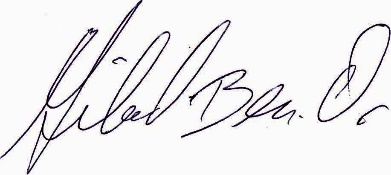 Signature					DateComponentReportable ChemicalConcentrationState(s) requiring reportingReported by vendor  (Y/N)Date ReportedComponentProp 65 chemicalRisk of Harm (Check all that apply)Risk of Harm (Check all that apply)Risk of Harm (Check all that apply)Warning LanguageComponentProp 65 chemicalCancerBirth DefectsReproductive HarmWarning LanguageApplicable RegulationComponent/MaterialFlame Retardant